КАК УСТРОЕНТЕЛЕФОН ДОВЕРИЯ?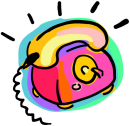 Помощь на Телефоне Доверия всегда анонимна.Каждый Телефон Доверия работает в своем           определенном режиме круглосуточно или по расписанию. 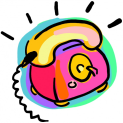 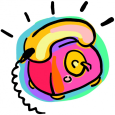 Там работают специально обученные специалисты – психологи – консультанты. Телефон Доверия открыт для каждого человека.  Человек может поделиться с консультантом любой        беспокоящей его проблемой.     И получить интересующую его информацию.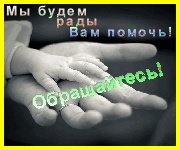 ГУЗ «Городская поликлиника №3»г. ГродноМы работаем:С понедельника – по пятницу с 13.00 – 15.00по телефону: 96-41-76 